    MIĘDZYSZKOLNY OŚRODEK SPORTOWY KRAKÓW-WSCHÓD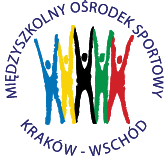 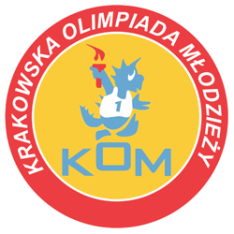 Adres: Centrum Rozwoju Com Com Zone  ul. Ptaszyckiego 6 – P 09,  31 – 979 Krakówtel/fax: 12 685 58 25,   email:  biuro@kom.krakow.plwww.kom.krakow.plKraków, 07.10.2019r.SPRAWOZDANIE KOM 2019/2020SZTAFETOWE BIEGI PRZEŁAJOWE W RAMACH IGRZYSK MŁODZIEŻY SZKOLNEJMiejsce: Tereny zielone AWFTermin:  04.10.2019 r.Ilość  szkół: 26 w tym 12 drużyn dziewcząt i 14 drużyny chłopcówIlość uczestników: 260 w tym 120 dziewcząt i 140 chłopców KLASYFIKACJA KOŃCOWA – DZIEWCZĘTA:KLASYFIKACJA KOŃCOWA – CHŁOPCY:MIEJSCESZKOŁAPUNKTY DO WSPÓŁZAWODNICTWA1Szkoła Podstawowa nr 91122Szkoła Podstawowa nr 164103Szkoła Podstawowa nr 16294Szkoła Podstawowa nr 7285Szkoła Podstawowa Sternik76Szkoła Podstawowa nr 9867Szkoła Podstawowa nr 8558Szkoła Podstawowa nr 8649Szkoła Podstawowa Rajska310Szkoła Podstawowa nr 47211Szkoła Podstawowa nr 2112Szkoła Podstawowa nr 1551MIEJSCESZKOŁAPUNKTY DO WSPÓŁZAWODNICTWA1Szkoła Podstawowa nr 12122Szkoła Podstawowa nr 162103Szkoła Podstawowa nr 9894Szkoła Podstawowa nr16485Szkoła Podstawowa nr 9176Szkoła Podstawowa nr 4867Szkoła Podstawowa nr 4758Szkoła Podstawowa nr 8649Szkoła Podstawowa nr 61310Szkoła Podstawowa Sternik211Szkoła Podstawowa Rajska112Szkoła Podstawowa nr 155113Szkoła Podstawowa nr 72114Szkoła Podstawowa nr 851